FAICARD – FAST FISPurpose & Use: To verify distributions have been completed and view the history of all purchases made on a specific P-card. Type FAICARD in the Search box, press [Enter].The Purchase Card The Purchase Card Query screen will appear, enter a % and the last four digits of your Pcard in the Card Account Number box: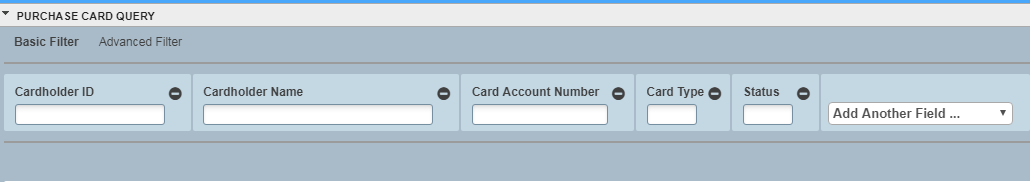 Click [Go] or press [Enter].The card information will appear with card details. Click the down arrow.  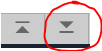 Transaction Details: All transaction purchase history of the card will appear. 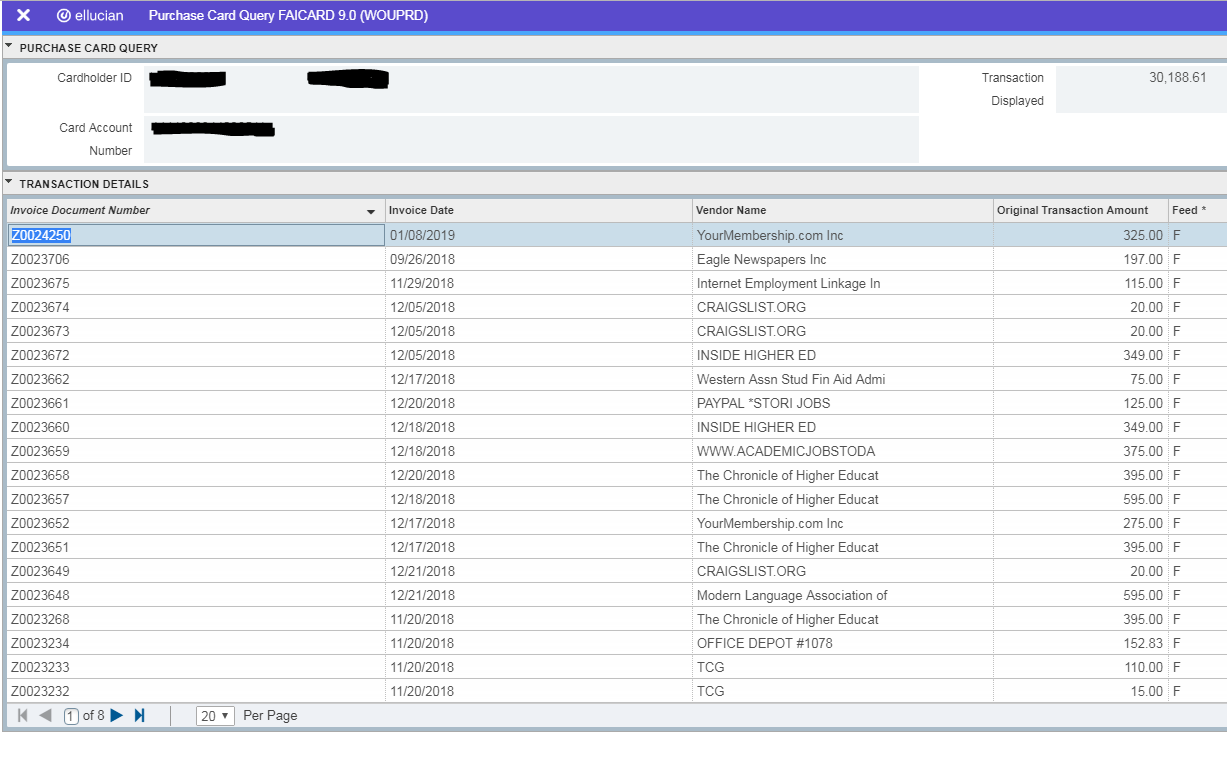 Invoice Document Number: If a Z number appears, the transaction for the line has been distributed and reflects in your budget. If a Z number is absent, the transaction has not been distributed or pending distribution (distributions made during the day will feed into banner at 4:30 P.M.). Invoice Date: is the purchase date. Feed: The F denotes fed and N unfed transactions in the Feed Column.